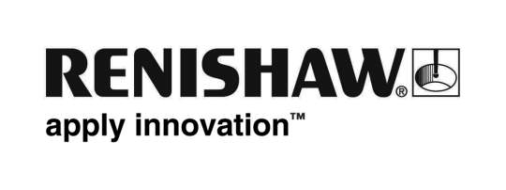 Renishaw 針對 CNC 工具機推出更廣泛的機上應用程式直覺且易於使用的機上量測應用程式，適合元件量測及檢測使用Renishaw 是領先全球的工程技術公司，將於德國 2017 年 EMO 漢諾威工具機大展 (EMO Hannover 2017，9 月 18 日至 23 日，第 6 館，攤位 B46) 展示更廣泛的機上量測應用程式。工具機製造商越來越常採用以 Microsoft® Windows® 為基礎的觸控螢幕，整合至工具機控制器，透過這個完美的平台，開發各種機上應用程式，用於支援工具機量測功能。Renishaw 提供全新擴增的多款機上應用程式，能夠輕鬆迅速建立、執行並檢視測頭程序，生產製造部門得以儘可能縮短循環時間，實現最高的生產力。這些創新的應用程式都能夠直覺操作，功能強大，最適合探測新手和不熟悉機台程式碼的使用者，對於熟練的使用者也同樣具有操作效益。Set and Inspect 應用程式支援測頭校正、零件設定、刀具設定及元件檢測，操作十分簡單，無須訓練：只要依據圖示引導的程式設計環境，選擇所需的探測週期，輸入必要的欄位即可。接下來的工作就交給該應用程式，自動產生所需的機台程式碼，載入至控制器，大幅縮短程式設計時間，也不再發生資料輸入錯誤。結果可立即顯示在螢幕上，顯示相關特徵的標稱值、實際值和偏差值。除了基本的單循環操作模式，該應用程式也提供程式建構器模式，可建立更複雜的測頭程序。檢測循環是以每次一個特徵的方式建立，最終形成多重特徵程式，可做為獨立程式單獨執行，或內嵌至現有機台程式碼。Set and Inspect 提供 OEM 及改裝選項，可與 Fanuc、Mazak、Mitsubishi、Okuma 等控制器領導品牌相容，可安裝至以 Microsoft® Windows® 為基礎的控制器，或是連結控制器的 Windows 平板電腦。軟體採用可設定選單，單一安裝即可支援 3 軸及 5 軸加工中心、車床和複合加工機。Reporting 是一款增強的即時製程監控應用程式，能夠產生高度視覺化的圖形量測資料，並顯示各項量測的通過、失敗或警告狀態，是基本趨勢報表的理想工具。儲存於工具機控制器的封存量測資料，也可以顯示檢視，協助識別更長期間的趨勢、溫度影響，並排定預防性維護作業時間。應用程式也可用於顯示使用其他 Renishaw 工具機軟體擷取的資料，以及多個 OEM 探測循環。詳細資訊請造訪網站：www.renishaw.com.tw/mtp。- 完 -